https://it.bab.la/frasi/domande-di-lavoro/lettera-di-motivazione/italiano-russo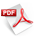 Lettera di motivazione - IntroduzioneGentilissimo,Уважаемый г-н ...Formale, destinatario di sesso maschile, nome sconosciutoGentilissima,Уважаемая госпожа...Formale, destinatario di sesso femminile, nome sconosciutoGentili Signore e Signori,Уважаемые...Formale, nome e genere del destinatario sconosciutiAlla cortese attenzione di ...,Уважаемые...Formale, quando ci si rivolge ad un gruppo di persone sconosciute o ad un dipartimentoA chi di competenza,Уважаемые...Formale, nome e genere del / dei destinatari(o) sconosciutiGentilissimo Sig. Rossi,Уважаемый г-н СмидтFormale, destinatario di sesso maschile, nome notoGentilissima Sig.ra Bianchi,Уважаемая г-жа СмидтFormale, destinatario di sesso femminile, sposata, nome notoGentilissima Sig.na Verdi,Уважаемая г-жа СмидтFormale, destinatario di sesso femminile, nubile, nome notoGentilissima Sig.ra Rossi,Уважаемая г-жа СмидтFormale, destinatario di sesso femminile, stato civile sconosciuto, nome notoGentilissimo Bianchi,Уважаемый...Meno formale, dopo che si è già stabilito un contattoCon la presente inoltro la mia candidatura per il ruolo di ..., come letto nel Suo annuncio pubblicato ne... .Меня заинтересовало ваше объявление в ..., а именно должность...Formula standard per inoltrare domanda per un lavoro di cui si è venuti a conoscenza tramite inserzione in un giornaleIn risposta all'annuncio apparso ne...Я пишу по поводу вашего объявления, размещенного на...Formula standard in risposta ad un'inserzione di lavoro onlineDopo aver letto il Suo annuncio per il ruolo di..., pubblicato ne... in data...Я нашел ваше обявление в... ... числаFormula standard dove si spiega come si è venuti a conoscenza dell'inserzioneIl Suo annuncio per il ruolo di esperto in..., pubblicato ne... in data..., ha suscitato in me grande interesse.Меня очень заинтересовало ваше объявление в ... о приеме на работу опытного...Formula standard per inoltrare domanda per un lavoro di cui si è venuti a conoscenza tramite inserzione in un giornaleVorrei sottoporre alla Vostra cortese attenzione il mio interesse ad un'eventuale assunzione nella Vostra Azienda nel ruolo di...Прошу принять меня на работу в... на должность..., поскольку...Formula standard per inoltrare una domanda di lavoroCon la presente, desidero sottoporre alla Sua attenzione il mio interesse per la posizione di...Прошу принять меня на должность...Formula standard per inoltrare una domanda di lavoroAttualmente lavoro per... in qualità di...В настоящий момент я работаю в... в мои обязанности входит...Per la descrizione dell'attuale stato lavorativo e delle mansioni svolteLettera di motivazione - ArgomentazioneDurante la mia formazione accademica e post laurea ho sempre mostrato particolare interesse per...Я очень заинтересован в получении этой работы, поскольку...Per spiegare perché si sta cercando un certo tipo di lavoroMi rivolgo alla Vostra azienda poiché nutro particolare interesse per...Я хотел бы работать в вашей компании, поскольку...Per spiegare perché si sta cercando un certo tipo di lavoroI miei punti di forza sono...Мои сильные стороны:...Per illustrare i propri punti di forzaSe è vero che... può essere considerato un punto di debolezza, vorrei altresì menzionare la mia determinazione nel...Могу сказать, что моей единственной слабой стороной/ слабыми сторонами являются... . Но я работаю над собой.Per riflettere sulle proprie debolezze e mostrare determinazione e forza di volontà nel superarleRitengo di possedere i requisiti richiesti per il lavoro come...Я считаю себя подходящим кандидатом на позицию..., поскольку...Per spiegare perché si pensa di essere la persona giusta per un certo lavoroNonostante non abbia esperienza pregressa nel settore del..., sono sicuro che la mia passata attività di...Хотя у меня нет опыта работы в..., я был...Quando non si ha è avuto occasione di lavorare in un particolare settore, per il quale si nutre interesse e si pensa di possedere le qualità necessarieLe diverse e prolungate esperienze di lavoro accumulate mi hanno permesso di sviluppare passione e competenze spendibili professionalmente all'interno della Vostra azienda.Думаю, мои профессиональные навыки в области... отлично подходят к требованиям, выдвигаемым вашей компанией.Per illustrare le abilità che ti rendono un candidato ideale per il lavoroDurante i miei studi in... / la mia ultima esperienza lavorativa come..., ho avuto modo di approfondire / fortificare / cementare le mie conoscenze...За время работы... я улучшил/развил/приобрел знания/умения...Per dimostrare di possedere l'esperienza richiesta e abilità di apprendimento e adattamento velociL'area in cui si concentra la mia conoscenza e la mia esperienza è...Я специализируюсь на...Per parlare degli ambiti in cui si possiede esperienza, capacità e abilità degni di notaLavorando nel settore delle..., ho accumulato esprienza e competenza in...За время работы в ... я развил свои навыки...Per parlare degli ambiti in cui si possiede esperienza, capacità e abilità degni di notaPur lavorando sotto pressione nel passato non ho mai rinunciato all'accuratezza dei risultati del mio lavoro, ritengo dunque di essere la persona adatta per ricoprire la carica di...Быстрый темп работы не сказывается на качестве выполняемых мной заданий, поэтому я могу соответствовать высоким требованиям работы, например, ...Per spiegare come le tue esperienze passate possano essere impiegate nel nuovo lavoroDalle mie esperienze passate posso garantirVi efficacia anche nei momenti di maggiore pressione.Даже под давлением я могу соостветствовать высоким стандартамPer sottolineare che si è in grado di lavorare in un ambiente di lavoro esigenteLa posizione come... si combina, inoltre, perfettamente con i miei interessi personali.Думаю, занимая эту должность, я бы с удовольствием выполнял свои обязанности, поскольку эта работа находится в сфере моих личных интересовPer mostrare ancora una volta il tuo personale interesse per il lavoroDato il mio entusiasmo / vivo interesse per..., lavorare presso la Vostra azienda mi darebbe modo di ampliare ulteriormente le mie conoscenze nel settore.Я живо заинтересован в ... и оценю возможность/шанс применить мои знания на этой работеPer mostrare ancora una volta il tuo personale interesse per il lavoroCome si può osservare dal mio curriculum, le qualificazioni e le esperienze conseguite sono in sintonia con i criteri richiesti per questo lavoro.Как вы можете видеть в приложенном к письму резюме, мой опыт работы и специальность соответстввуют требованиям на должностьPer mettere in evidenza il tuo CV e rafforzare le tue argomentazioniIl mio incarico come... mi ha dato l'opportunità di confrontarmi con situazioni di stress, con il lavoro all'interno di un team dove diventa essenziale la collaborazione per il raggiungimento degli obiettivi.Моя настоящая должность... в... дала мне шанс поработать под высоким давлением, в команде, где было важно тесно сотрудничать с моими коллегами, чтобы выполнять работу во время.Per illustrare le competenze acquisite durante l'ultimo impiegoOltre al mio incarico come..., ho anche avuto modo di sviluppare...В дополнение к моим обязанностям ... я развил в себе такие качества как...Per illustrare competenze secondarie acquisite durante l'ultimo impiego che normalmente non vengono associate a quella caricaLettera di motivazione - CompetenzeSono un(a) madrelingua... e parlo...Мой родной язык..., я также говорю по...Per parlare delle tue competenze linguisticheParlo fluentemente... / Ho perfetta padronanza della lingua...Я отлично владею...Per parlare delle lingue che sai parlare ad un livello avanzatoSto imparando...Я свободно говорю по...Per parlare delle lingue che sai parlare ad un livello intermedioHo... anni di esperienza lavorativa nel settore...Я имею ...-тилетний опыт работы в...Per parlare della tua esperienza in un determinarto settoreSono un(') utente esperto/a di...Я являюсь продвинутым пользователем...Per parlare delle tue competenze informaticheRitengo che la combinazione delle competenze esposte sia...Полагаю, я обладаю отличным сочетанием ... и ...Per riassumere sulle tue competenzeEccellenti doti comunicativeОтличные коммуникативные навыкиLa capacità di comunicare informazioni chiare, condividerle con i colleghi e fornire spiegazioni esaurientiCapacità deduttive e di ragionamentoЛогическая аргументацияLa capacità di capire e spiegare in maniera efficace e veloceCapacità logicheЛогическое мышлениеLa capacità di esporre un'idea in maniera precisa e ragionataCapacità analiticheАналитические способностиLa capacità di analizzare in dettaglioOttime abilità interpersonaliВысокие личностные качестваLa capacità di comunicare e gestire il lavoro con i colleghi in maniera efficaceCapacità di negoziazioneПереговорческие навыкиLa capacità di fare affari e stipulare contratti con altre aziendeCapacità di presentazioneПрезентационные навыкиLa capacità di trasmettere idee di fronte ad un largo pubblicoLettera di motivazione - ChiusuraIn chiusura sottolineo ancora una volta la mia motivazione e il profondo interesse per il lavoro di... all'interno della Vostra azienda.Я дествительно хочу получить работу в вашей компании на позиции, которую вы сможете предложитьPer riaffermare l'interesse e il desiderio di lavorare con un'aziendaLa posizione presso la Vostra azienda costituisce per me una sfida che sono pronto/a ad accogliere fin da subito.Я рассматриваю новые обязанности/новую должность как вызов, который я хотел бы принять.Per riaffermare l'interesse e il desiderio di lavorare con un'aziendaRimango a disposizione per un colloquio telefonico o presso la ditta.Я бы с удовольствием лично обсудил с вами подробности должностных обязанностейPer accennare alla disponibilità per un'intervistaIn allegato trova il mio cv.Прикрепленным файлом я также высылаю свое резюмеFormula standard per presentare i documenti allegati alla lettera di motivazioneIn allegato sono disponibili alcune referenze da parte di...Если необходимо, я могу предоставить рекомендательные письма от...Formula standard per presentare i documenti allegati alla lettera di motivazionePer ulteriori referenze rivolgersi a...Вы можете послать запрос на рекомендательное письмо в...Per dara la propria disponibilità a fornire ulteriori referenze o documentazioniSono disponibile per un colloquio...Я свободен...Per dare la propria disponibilità per un'intervistaRingraziandola anticipatamente per la considerazione e il tempo speso, rimango a sua disposizione per un colloquio. Può contattarmi al...Спасибо за уделенное вами время. Я надеюсь на возможность личной беседы о том, почему именно я подхожу на эту должность. Пожалуйста свяжитесь со мной по...Per fornire i propri dati personali e ringraziare chi analizzerà la tua domanda di lavoroIn fede,С уважением...Formale, nome del destinatario sconosciutoCordialmente,С уважением ваш...Formale, molto usato, destinatario notoI miei più cordiali saluti,С уважением ваш...Formale, non molto usato, destinatario notoSalutiС уважением...Informale, fra soci in affari che si chiamano per nome